UNIVERSIDADE FEDERAL DE UBERLÂNDIA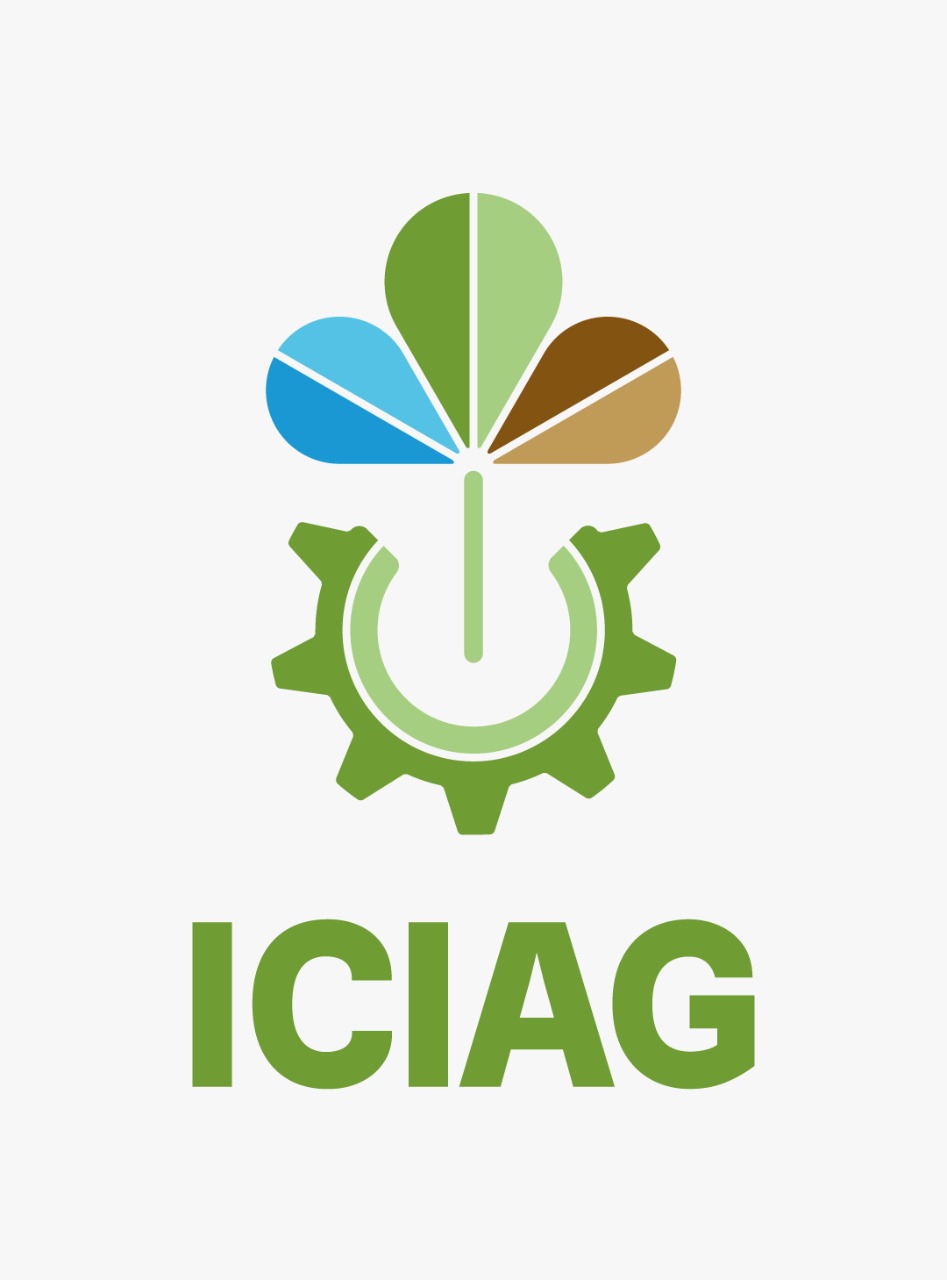 INSTITUTO DE CIÊNCIAS AGRÁRIASCURSO DE GRADUAÇÃO EM AGRONOMIA, campus MONTE CARMELOCONVITE PARA DEFESA DE TRABALHO DE CONCLUSÃO DE CURSO“TÍTULO”DISCENTE:BANCA AVALIADORA: Orientador(a): Membro 1:      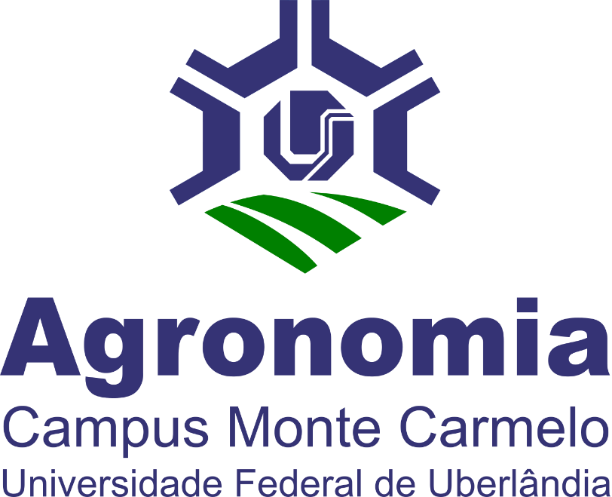 Membro 2: LOCAL: Sala _____ ou endereço da sala de conferência (caso seja remota) DATA: __/___/___ às __:__ h